Технические характеристики (техническое задание)Термосборник хранения воды для инъекций типа ТС, модель ТС-30производства ООО ПФ «Ливам»НазначениеВнешний видСбор и хранения очищенной воды, получаемой различными методами очистки из воды питьевой общего назначения в аптеках, больницах, лабораториях различного типа и других учреждениях.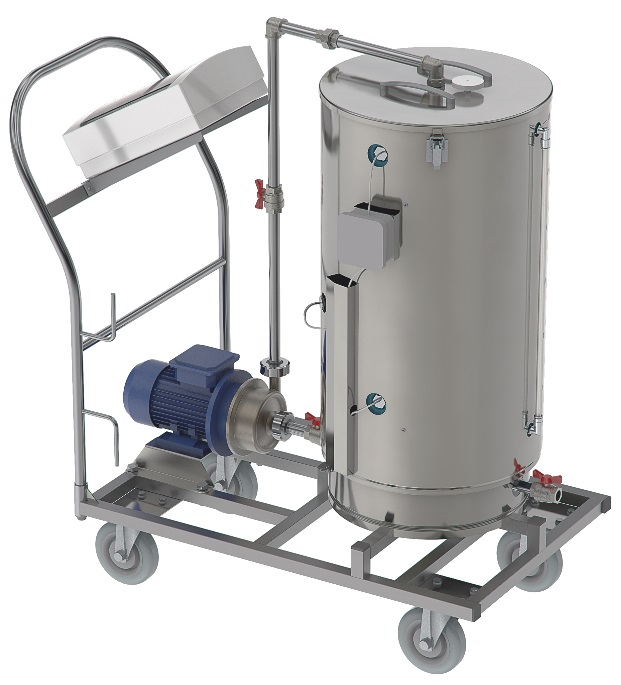 Технические характеристикиТехнические характеристикиПолезный объём, дмз30Качество хранимой очищенной воды- ФС.2.2.0019.18 «Вода для инъекций»,- ФС.2.2.0020.18 «Вода очищенная»Качество исходной воды, поступающей в термосборник, должно соответствовать- ФС.2.2.0019.18 «Вода для инъекций»,- ФС.2.2.0020.18 «Вода очищенная»Поддерживаемая температура воды в ёмкости, °Сот 85 до 95Род тока, частота, напряжениепеременный трёхфазный, 50 Гц, 380 В (±10 %)Потребляемая мощность, кВт, не более6Габаритные размеры (Д×Ш×В), мм1015×510×1000Масса, кг44Напряжение питания электрических цепей управления12 В или 220 ВСрок службы, летне менее 8Гарантийный срок эксплуатации, месяцев с даты продажи12Исполнениенапольное (имеется подставка с колёсами)Материал корпусанержавеющая стальНагревательные элементыТЭН 1,8 кВт (3 шт.)ОсобенностиОсобенностиТермосборник оснащён:- воздушным бактерицидным фильтром,- теплоизоляционным кожухом,- водоуказательной колонкой,- датчиками уровня жидкости,- нагревательными элементами,- измерителем-регулятором температуры,- душирующим устройством,- таймером.- Защищенная от сколов, царапин и трещин поверхность.- Узлы и детали, соприкасающиеся с дистиллированной водой, изготовлены из нержавеющей стали 12Х18Н10Т и других материалов, не влияющих на качество хранимой воды.- Автоматическое включение / отключение электронагревателей.- Автоматическое включение / отключение насоса.- Автоматическое включение / отключение подключенного аквадистиллятора производства ООО ПФ «Ливам».